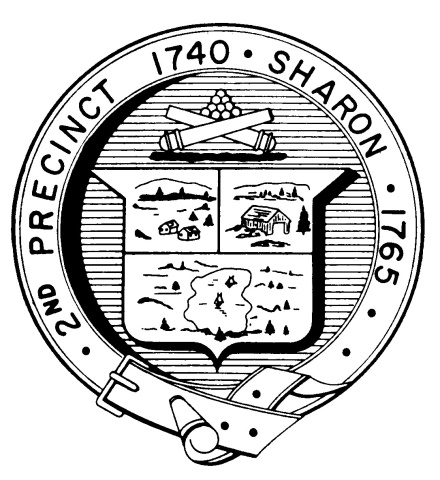 TOWN OF SHARONMEETING NOTICEPOSTED IN ACCORDANCE WITH THE PROVISIONS OF M.G.L. CHAPTER 39 SECTION 23A AS AMENDED.FINANCE COMMITTEEMonday, January 28th, 20187:30 p.m.School Committee Meeting Room, Administrative Offices (second floor), Sharon Middle School, 75 Mountain StreetAGENDAReview ATM Articles – Fred Turkington Assign Warrant WriteupsSchedule Discussions with Proponents/Opponents and othersLiaison Updates:Sharon Schools - Bill BrackLibrary – Hanna Switlekowski Planning Board – Arnie CohenStanding Building Committee – Gordon GladstoneDocuments Distributed Since the Last MeetingLibrary Grant Award NotificationFY19 Second Quarter FinancialsMaterials for Three Board MeetingMinutes to be voted: January 14thTopics not reasonably anticipated by the Chair in 48 hoursAdjournmentNext Meetings: February 11th and 25th	No Meeting February 4thNote: Items may not be discussed in the order listed or at the specific time estimated.  Times are approximate.The meeting likely will be broadcast and videotaped for later broadcast by Sharon Community Television.